РЕШЕТИЛІВСЬКА МІСЬКА РАДА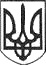 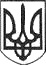 ПОЛТАВСЬКОЇ ОБЛАСТІ(тридцять сьома сесія восьмого скликання)РІШЕННЯ29 вересня 2023 року		     м. Решетилівка 	                     №1594-37-VIIIПро затвердження мережі закладівосвіти  Решетилівської міської ради на 2023-2024 навчальний рікВідповідно до законів України ,,Про місцеве самоврядування в Україні”, ,,Про освіту”, ,,Про повну загальну середню освіту”, ,,Про дошкільну освіту”, ,,Про позашкільну освіту” та з метою забезпечення функціонування закладів освіти у 2023-2024 навчальному році, Решетилівська міська радаВИРІШИЛА:1. Затвердити мережу закладів дошкільної освіти Решетилівської міської ради (додаток 1).2. Затвердити мережу закладів загальної середньої освіти Решетилівської міської ради (додаток 2).3. Затвердити мережу закладів позашкільної освіти Решетилівської міської ради (додаток 3).4. Відділу освіти Решетилівської міської ради (Костогриз Алла):1) Здійснювати контроль за комплектуванням класів, груп, гуртків, поділ класів на групи при вивченні окремих предметів закладів загальної середньої освіти відповідно до норм наповнюваності у терміни, затверджені Міністерством  освіти і науки України.2) Забезпечувати контроль за роботою класів з інклюзивним навчанням та груп подовженого дня у закладах загальної середньої освіти,  груп з інклюзивною освітою у закладах дошкільної освіти.5. Виконання даного рішення покласти на відділ освіти міської ради (Костогриз Алла), а контроль за його виконанням на постійну комісію з питань освіти, культури, спорту, соціального захисту та охорони здоров’я (Бережний Віктор).Міський голова							 Оксана ДЯДЮНОВА                                     Додаток 1до рішення Решетилівської міської ради восьмого скликання29 вересня 2023 №1594-37-VIII(37 сесія)Мережазакладів дошкільної освіти Решетилівської міської радиНачальник відділу освіти 					Алла КОСТОГРИЗ                                     Додаток 2до рішення Решетилівської міської ради восьмого скликання29 вересня 2023 №1594-37-VIII(37 сесія)Мережазакладів загальної середньої освіти Решетилівської міської радиНачальник відділу освіти						Алла КОСТОГРИЗ                                     Додаток 3до рішення Решетилівської міської ради восьмого скликання29 вересня 2023 №1594-37-VIII(37 сесія)Мережазакладів позашкільної  освіти Решетилівської міської радиНачальник відділу освіти						Алла КОСТОГРИЗ№ Заклад дошкільної освітиКількість групКількість дітей1.Демидівський заклад дошкільної освіти ясла-садок ,,Берізка’’ 1152.Калениківський заклад дошкільної освіти ясла-садок ,,Сонечко’’ 1173.Колотіївський заклад дошкільної освіти ясла-садок ,,Лелеченька’’ 1134.Малобакайський заклад дошкільної освіти ясла-садок ,,Теремок’’ 1125.Остап’євський заклад дошкільної освіти  ,,Ромашка’’ 1106.Піщанський заклад дошкільної освіти ясла-садок ,,Веселка’’ 2227.Покровський заклад дошкільної освіти ясла-садок ,,Барвінок’’ 5988.Решетилівський заклад дошкільної освіти ясла-садок ,,Ромашка’’ 142289.Сухорабівський заклад дошкільної освіти ясла-садок ,,Пролісок’’ 11610.Шевченківський заклад дошкільної освіти ясла-садок ,,Світлячок’’ 23111.Шилівський заклад дошкільної освіти ясла-садок ,,Капітошка’’ 11512.Потічанська філія І-ІІ ступенів з дошкільним підрозділом Опорного закладу ,,Решетилівський ліцей імені І.Л. Олійника’’  11713.Решетилівська філія І ступеня з дошкільним підрозділом Опорного закладу ,,Решетилівський ліцей імені І.Л. Олійника’’  22814.Кукобівського закладу дошкільної освіти ясел-садка ,,Калинка” 11615.Глибокобалківський заклад загальної  середньої освіти І-ІІ ступенів з дошкільним підрозділом 11916.М’якеньківський заклад загальної середньої освіти І-ІІ ступенів з дошкільним підрозділом 118Всього:36575№  Заклад освітиКількість класівКількість здобувачів освіти у закладіКількість груп (до 5 учнів)/ дітей в нихКількість з'єднаних класів/дітей в нихКількість ГПД/дітей в них1.Демидівський заклад загальної середньої освіти І-ІІІ ступенів 111012/302.Калениківський заклад загальної середньої освіти І-ІІІ ступенів 111362/603.Малобакайський заклад загальної середньої освіти І-ІІІ ступенів 111402/634.Опорний заклад ,,Решетилівський ліцей імені І.Л. Олійника’’  307592/604.Потічанська філія І-ІІ ступенів з дошкільним підрозділом Опорного закладу ,,Решетилівський ліцей імені І.Л. Олійника’’  9621/184.Решетилівська філія І ступеня Опорного закладу ,,Решетилівський ліцей імені І.Л. Олійника’’  184255/1504.Решетилівська філія І ступеня з дошкільним підрозділом Опорного закладу ,,Решетилівський ліцей імені І.Л. Олійника’’  3241/175.Остап’євський заклад загальної середньої освіти І-ІІІ ступенів 5473/61/86.Покровський опорний заклад загальної  середньої освіти І-ІІІ ступенів 203864/1206.Федіївська філія І-ІІ ступенів Покровського опорного закладу загальної  середньої освіти І-ІІІ ступенів 7431/81/207.Піщанський заклад загальної  середньої освіти І-ІІІ ступенів імені Л.М. Дудки 111901/338.Шевченківський заклад загальної  середньої освіти І-ІІІ ступенів імені академіка В.О. Пащенка 111662/699.Глибокобалківський заклад загальної  середньої освіти І-ІІ ступенів з дошкільним підрозділом 6571/42/211/3010.М’якеньківський заклад загальної  середньої освіти І-ІІ ступенів з дошкільним підрозділом 8751/17Всього:16126114/104/3725/687№з/пПовна назва ЗПОК-стьгуртків (секцій) Кількість вихованців у них1Будинок дитячої та юнацької творчості 102202Центр туризму, краєзнавства, спорту та екскурсій учнівської молоді 51033Решетилівська дитячо-юнацька спортивна школа 7249Всього:22572